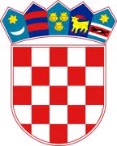 REPUBLIKA HRVATSKASISAČKO MOSLAVAČKA ŽUPANIJAOPĆINA LIPOVLJANIOPĆINSKO VIJEĆEKLASA: 550-01/23-01/01URBROJ: 2176-13-01-23-02Lipovljani, 15. studenog 2023. godine  Na temelju Zakona o socijalnoj skrbi („Narodne novine“, broj 18/22, 46/22 ), Odluke o socijalnoj skrbi na području Općine Lipovljani („Službeni vjesnik“, broj 36/22) i članka 26. Statuta Općine Lipovljani („Službeni vjesnik“, broj 14/21), Općinsko vijeće Općine Lipovljani, na 18. sjednici održanoj 15. studenog 2023. godine, donijelo jeIzmjene i dopune Programasocijalne skrbi Općine Lipovljani za 2023. godinuI.U Programu socijalne skrbi Općine Lipovljani za 2023. godinu (Službeni vjesnik, br.: 98/22, 56/23) uslijedile su slijedeće izmjene:II.	Ove izmjene i dopune Programa stupaju na snagu osmog dana od dana objave u Službenom vjesniku.PredsjednikTomislav Lukšić, dipl.ing.šum.RASHODPLANIRANOPROMJENAPROMJENA(%)NOVI IZNOSPROGRAM 1001 SOCIJALNA SKRB96.665,0021.359,0022,10118.024,00Naknada za troškove stanovanja491,000,000,00491,00Naknada za podmirenje pogrebnih troškova265,00        0,000,00265,00Naknada osobama s invaliditetom, nepokretnim i teško pokretnim osobama45.047,000,000,0045.047,00Naknada za novorođeno dijete26.545,000,000,0026.545,00Jednokratna naknada1.726,0021.359,001.337,0023.085,00Sufinanciranje troškova edukativnog programa djece s teškoćama u razvoju (logoped)2.389,000,000,002.389,00Pomoć umirovljenicima20.202,000,000,0020.202,00